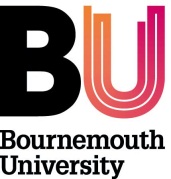 Bournemouth University Guidance on Assistance Dogs and Emotional Support Animals November 20221.	Introduction1.1.	This guidance seeks to address specific issues relating to assistance dogs and emotional support animals (ESAs) on the university campus and is intended to raise awareness for all campus users. The University recognises that there may on occasions be a desire, or requirement, for animals to be present within the University, and this guidance seeks to advise on how access can be managed in a way that takes account of the needs for students, staff and visitors. It seeks to allow some flexibility to allow situations to be managed sensibly and on an individual basis, where required.
1.2.	As a general principle, animals should not be brought into university buildings without permission or operational reason. Some reasons why animals may legitimately need to be within university buildings include:Animals involved in specific studies or teaching activity. Animals brought into a building under a prearranged and agreed protocol, for example, as an animal-assisted education or therapy session. Working animals that are required to perform a specific role, in that location. (e.g., Police dogs, search dogs.) Assistance animals providing specific physical support to their owners (this will almost exclusively be assistance dogs - see further definitions below)1.3.	This guidance aims to outline:The arrangements made to provide a welcoming and safe environment for assistance dogs their owners, and any other approved, emotional support animal.The roles and responsibilities within the University in relation to assistance dogs and emotional support animals.The processes to be followed to allow assistance dogs and emotional support animals to approve access to the campus and, if required, student accommodation.The responsibilities of the owners on university property.A process for dealing with issues and complaints if they arise.1.4	Separate consideration will be given to requests to bring assistance animals onto campus, and into residential accommodation. 1.5	Where a student wishes to bring an animal onto campus and into student accommodation, the campus request should be considered first in case the outcome affects the student’s decision to study at BU 1.6	This guidance deals explicitly with assistance dogs and emotional support animals and not pets. Pets are not permitted within any BU campus building unless they fall within one of the categories outlined at Section 1.2.2.         Assistance DogsThe Equality Act 2010 makes it unlawful to refuse access to a disabled person accompanied by an assistance dog except in the most exceptional of circumstances. An assistance dog is legally permitted to accompany its client, owner, or partner, at all times and in all places, within the United Kingdom with only a very few exceptions where there is a genuine health and safety risk.2.1.	The University recognises that some people rely on an assistance dog for support with physical tasks and is fully committed to allowing open access for such dogs except where there is a genuine biosecurity or safety risk. (See 2.3 & 8.3 in this document)2.2.	There is very limited legal definition of what constitutes an ‘assistance animal’. Typically, a key role of an assistance animal – typically dogs - is that it must be specially trained to help people by carrying out specific physical tasks. The most typical type of assistance dog is a guide dog, used by those with sight loss. However, assistance dogs may be trained to help people with hearing difficulties, epilepsy, diabetes, physical mobility problems and more. Medical alert dogs are also considered to fall within this definition.2.3.	Assistance dogs may therefore be taken into most areas of the University including catering outlets, sports facilities, the library, and most teaching areas. They could potentially be excluded from some types of laboratory or biological containment labs without prior approval. This is due to potential biosecurity issues or health and safety issues but should not be interpreted as a blanket ban. Assistance dogs may only be excluded where this is fully justifiable and proportionate based on an assessment of risk by local management, supported, if necessary, by advice from Student Services, Faculty, and the central Health Safety & Wellbeing Team. When present in communal areas, all assistance dogs must be kept on a lead as a courtesy to other building users who may be nervous of animals.2.4.	Assistance dogs are highly trained and are usually (but not necessarily) certified/qualified through one of the charitable organisations registered as members of Assistance Dogs (UK), a voluntary coalition of assistance dog charities accredited by Assistance Dogs International and the International Guide Dogs Federation. 2.5.	Assistance Dogs (UK) is a coalition of assistance dog organisations and the assistance dogs are required to have:• A formal identification in the form of branded jackets or lead slips.• A yellow ID booklet from the Assistance Dogs (UK) member organisation. This ID book contains information about the assistance dog and its owner, and details of the training organisation who trained the assistance dog.Assistance dog owners should therefore be able to evidence that their dogs are certificated assistance dogs, where required. [See this link for further information on Assistance Dog (UK) accreditation.]2.7.		Assistance dogs have formal identification and are permitted to always accompany their owners and in all places within the United Kingdom (unless there is a genuine health and safety risk, as detailed in 2.3).2.8.	Under the Equality Act 2010, section 173, the definition of an ‘assistance dog’ does not extend to owner-trained animals or support & emotional support animal at present although various groups are lobbying to formulate a wider definition. The university continues to monitor this issue and will update its guidance in the event of a change in regulation.3.		Emotional Support Animals3.1.		At present, ‘therapy and emotional support animals’ are not formally classed as assistance animals, although the University does recognise that there is considerable national debate on their future status. We will continue to monitor legal developments but our current guidance is that we do not regard emotional support or therapy animals as assistance animals and so they do not enjoy the same legal right of access.3.2.		Therapy and support animals are different to assistance dogs and will only be permitted in university premises on a case-by-case basis, supported by evidence of a medical need and with the prior written agreement of the University.3.3.		Such animals will generally not be allowed within ‘communal areas’ of university buildings other than in very limited circumstances and only where the need for this is supported by evidence of medical need. Communal areas include lectures, seminars, study areas catering outlets, sport facilities and the library. When present in communal areas, all animals must be kept on a lead, as a courtesy to other building users who may be nervous of animals.3.4.		Students who feel that they require access to a support and/or therapy animal should discuss their situation confidentially with Student Services who can provide advice and conduct a needs assessment and, if appropriate, advise on provision of suitable medical evidence, and formal agreement (see Appendix B & C). The Health, Safety & Wellbeing Team and Estates can assist as required to support access when agreed.3.5.		Staff should approach their line manager and may also discuss their situation confidentially with the Health, Safety & Wellbeing team and should be prepared to provide evidence in support of their case.3.6.		The University regards it as incumbent on the owner of an animal that is not a registered assistance animal/dog to demonstrate that it is fulfilling a legitimate and essential support need for the individual comparable to that of a guide dog, hearing dog or medical alert dog. Where such a need can be shown, comparable access rights will normally be allowed. A key test will be whether the owner has a physical need for the animal to be present to perform some necessary function. This need should be confirmed in writing by a medical practitioner.3.7.      All requests to bring an emotional support animal onto campus should be sent to healthandsafetymailbox@bournemouth.ac.uk and, depending on the applicant, the agreement process will include representative input from Faculty/Professional Service, Student Services, Health, Safety & Wellbeing and Estates and will be made on behalf of the Chief Operating Officer.3.8 	Requests to bring an emotional support animal into residential accommodation are set out in Section 7. of this document.4.	Assistance Dogs and Emotional Support Animals on University Premises4.1.	Assistance dogs are permitted to access all BU premises under the control of their handlers (or where necessary to control the assistance dog for a short period of time, someone other than the handler), who may be students, staff members or visitors to the University.	Details of how to interact with an assistance dog can be found in (Appendix A) of this 	guidance document.4.2.	When assistance dogs or emotional support animals are in university properties, their owners must comply with the following guidelines (see 4.2.1 – 4.2.8):4.2.1.	InformationAssistance dog and emotional support animal owners shall provide information about the animal and its tasks/duties, if reasonably requested by university staff.4.2.2.	IdentificationAssistance dog owners must ensure that their dogs are clearly identifiable using special collars, harnesses and/or ID tags when on duty. BU approved dogs, and emotional support animals will also be issued with a BU ID card, which must be presented upon request.4.2.3. InsuranceAssistance dog support and emotional support animal owners are responsible for ensuring that their animal is covered by a level of public liability insurance that must include the workplace and/or place of study.4.2.4. Access restrictionsAssistance dog and emotional support animal owners must respect access restrictions established by the university on grounds of health, safety, and wellbeing. Assistance dog and emotional support animal owners must ensure that they do not enter staff and students’ privately assigned spaces, such as bedrooms and flats within residences, without permission.Assistance dog support and emotional support animal owners must ensure that there is a safe and suitable emergency evacuation plan in place for their animal and themselves. Emergency responders will be trained to make every effort to ensure that animals are kept with their owners in an emergency evacuation situation, but the responder’s priority should be towards the safety of the owner.4.2.5. Animal misbehaviourPreventing and correcting assistance dog, and emotional support animal misbehaviour is the owner’s responsibility. Owners must make sure that their animal does not cause harm or injury to others and or damage to university property.4.2.6. 	CleanlinessRegistered blind people are not required to clean up after their assistance dogs, but they are 		expected to have received the appropriate training to avoid dog waste on campus. Assistance dog and emotional support animal owners must take responsibility for the clean-up of the animal’s waste, consistent with reasonable capacity. Assistance dog owners shall use reasonable endeavours to use the designated ‘spending’ (toileting) areas identified by the university.In the unlikely event that the assistance dog or emotional support animal does ‘spend’ outside of these designated areas,	the owner must report this to the Estates Helpdesk who will make arrangements for the area to be cleaned and sanitised.4.2.7. Animal care and supervisionAnimal care is primarily the owner’s responsibility. The owner must ensure regular health checks, vaccinations (where required) and an adequate standard of grooming for assistance dogs. Assistance dog and emotional support animal owners must ensure the animal has had its requirements in relation to feeding, watering and toileting fully met. Owners must ensure that assistance dogs and emotional support animals are kept on a lead at all times when walking around the university’s estate or are safely restrained when unsupervised for short periods of time.	The university is not responsible for the loss, ill health, or death of any animal.4.2.8. Animal trainingAssistance dog and emotional support animal owners are responsible for any additional training needs for their animal and for the correct and safe performance of their duties.5.		Assistance Dogs from other countries	There may be occasions where students, staff members or visitors to the university from 	other countries request that their assistance dog accompanies them. As long as evidence can 	be provided that the dog has been trained to an equivalent standard as of the member 	organisations of Assistance Dogs (UK), this is acceptable. (See 2.4)6.		Application Process6.1 		Staff/students who require an assistance dog or emotional support animal on campus should complete and submit the relevant request form. Applicants will also be required to provide supporting information such as an up-to-date vaccination record and insurance details. For emotional support animals supporting evidence from a qualified healthcare professional who is currently supporting the staff member/student will also be required  6.2		Staff should approach their line manager and may also discuss their situation confidentially with the Health, Safety & Wellbeing team but will be required to submit the evidence in 6.1 above.7.		Residential Accommodation		This section is relevant for applicants living in, or seeking to live in, the BU student/staff accommodation portfolio (see the Residential Services website for a list of relevant accommodation). If your accommodation is outside of the BU portfolio (e.g., private rental), then you will need to speak directly with your landlord/provider about their policy on this. 7.1 		Accommodation GuaranteeBU is committed to supporting the needs of all staff and students as far as reasonably practicable. BU endeavours to accommodate all staff and students falling within the BU Guarantee Policy.  However, where a staff/student declares they require an assistance dog or support & therapy animal that means that they need specialist or modified accommodation or require the allocation of a specific type of room, this cannot be guaranteed, and if suitable accommodation can be provided it may not be possible to meet the student’s preference as to a specific location or accommodation provider.  For such students, a full needs assessment will be conducted by BU (Residential Services) in conjunction with its accommodation partners where relevant. Taking into account third party advice or recommendations as appropriate (e.g., from a consultant), BU will determine whether suitable accommodation is or can be made available (this might be existing accommodation in its current form or subject to reasonable adjustments made to meet the student’s needs). If the assessment finds that BU and/or its accommodation partners is unable to accommodate the student, because reasonable adjustments cannot be made or the student’s and animal’s needs are such that they cannot reasonably and safely be met, BU will provide the student with information on seeking accommodation in the private sector.7.2		Terms and Conditions of Residence		Once in residence, all other relevant requirements contained within this guidance, along with any other policies or requirements from the relevant accommodation operator apply to the student and their assistance dog or emotional support animal. 7.3		Assistance Dogs in Residences		Request to bring an assistance dog into residential accommodation should be notified by the applicant during Stage 1 of the accommodation booking process, at which point Residential Services will contact the applicant direct for further information in order that the request can be considered. 7.4		Emotional Support Animal in Residences		If the applicant wants to bring an emotional support animal onto BU campus, then this needs to be considered before any request to bring the animal into residences can be considered (see Section 3. of this document) 		Emotional support animals are different to assistance dogs and will only be permitted in residential accommodation on a case-by-case basis, with the prior written agreement of the university and/or relevant accommodation operator. 		Requests to bring an emotional support animal will be considered for the following accommodation:Dorchester HouseStudent VillageUnilet PropertiesPurbeck House		For Dorchester House, Student Village and Unilet properties: The landlord is the university so an applicant must seek and gain approval from the university before bringing an emotional support animal into their student accommodation. The agreement process will include a ‘Medical Letter of Support’ and a ‘Support Animal Agreement’ agreed through the BU’s Residential Services Management and/or equivalent accommodation operator personnel. (See section 3, and Appendix B & C in this document)		Emotional support animals will only be accepted where there is clear clinical evidence from a licensed mental health professional that the student has an underlying health condition that would meet the Equality Act definition of a ‘disability’, and that the presence of the animal is necessary for the management of symptoms and their ability to carry out normal day-to-day activities.Applicants for Dorchester House, Student Village and Unilet properties will be required to:Submit a completed ‘Medical Letter of Support’ letter that meets the criteria set out in that document (Appendix B). Confirm if the request is to bring the emotional support animal on to university campus and/or into student accommodation, providing an explanation of why the animal is required to live in accommodation and/or be brought onto campus, and what the practical implications might be for other students, the animal as well as university staff and premises.Provide proof of current insurance policies that the animal is covered by (including healthcare and public liability).Provide proof of the animal’s vaccination record, demonstrating it is up to date with the required vaccines.Complete, sign and follow the ‘Support Animal Agreement’ (Appendix C) (to be signed once the university has formally approved the request)Requests to bring a therapy or support animal into BU student accommodation should be submitted accommodation@bournemouth.ac.uk 		For Purbeck House: The landlord is one of the university’s private accommodation partners so an applicant must seek and gain approval from them before bringing an emotional support animal into this student accommodation. If an applicant is interested in making a request to bring an emotional support animal into this accommodation, then BU Residential Services will pass the details on to the accommodation operator for their assessment. 7.5		Pets		Pets are not permitted in any BU partner residential accommodation. 7.6		ResLifeBU Support Dogs		At times throughout the year, ResLifeBU allow designated support dogs on to campus and into residential accommodation for use in student related activities, e.g. exam de-stress events. These events are indemnified under BU insurances, held on specific dates, are time bound and subject to the BU risk assessment process. The dogs used are required to be up to date with their vaccinations and records to be held by BU Residential Services. 8. 		Conflict Situations8.1	Removal of assistance dog or emotional support animalThe University reserves the right to remove or bar entry to an assistance dog or emotional support animal when it poses a direct threat to the health, safety & wellbeing of others. Unresolved animal misbehaviour may also provide grounds for removal; after all other reasonable measures have been taken to address this. (See Appendix C)8.2	DamageAssistance dog and emotional support animal owners are responsible for any damage to persons or university property.8.3	Restricted accessThe University may restrict access of assistance dogs and emotional support animal to certain areas for health and safety reasons. Restricted areas may include research laboratories, medical facilities, areas where protective clothing is required, boiler rooms, etc. Applications for exceptions will be reviewed on a case-by-case basis.8.4 	Conflicting health issues and/or disabilitiesWhere an assistance dog or emotional support animal poses a health risk to another person (staff or student), the university will seek additional medical documentation from the affected party/parties to determine suitable alternative and equitable arrangements for either or both parties.8.5	Religious or cultural conflictsReligious or cultural beliefs cannot and will not be used to prohibit access to assistance dogs, and emotional support animals and their owners.8.6 	ComplaintsAny issues in relation to assistance dogs and emotional support animals on university premises that cannot be resolved informally should be raised in accordance with the university’s complaints handling procedure.  9. 	Review	This guidance will be subject to review and ongoing approval as part of our commitment to 	continuous improvement and to enable the university to fully evaluate its impact and consider 	any changes in legislation.Linking documentation Application form for assistance dog or emotional support animal at BUAssistance Dogs – a guide for all businessesAppendix ATips for Interacting with assistance dogs: DO speak to the owner/handler rather than the dog.The assistance dog and the handler are a team. If you want to talk to them, always speak to the person first rather than automatically approaching the dog. Remember, the animal is working, and the human's life could depend on the dog staying focused on the job.DON'T touch the dog without asking permission first.Touching or petting a working dog is a distraction and may prevent them from tending to the human partner. The dog may be in the process of completing a command or direction given by the human, and you don't want to interfere.Fortunately, most assistance dogs are trained to stay in work mode until they receive a release command from their handler. That's why many assistance dogs are able to ignore outside influences.DON'T offer food to an assistance dog.Many – not all – assistance dogs are on strict, healthy diets to keep their working lives long, and they may also have allergies that you are not aware of. It can also break the dog's training if they learn that they get food in a public place.DO treat the owner/handler with sensitivity and respect.Asking an assistance dog's handler personal questions about his or her disability is out of bounds. It's disrespectful and an intrusion of privacy. Assume the assistance dog ‘team’ can handle things themselves. If you sense they could use your help, ask first. And don't take it personally if your offer is rejected, as there's usually a good reason.DON'T assume a napping assistance dog is off duty.All dogs nap, including assistance dogs. When their handler is sitting or standing for some length of time, it's perfectly natural and appropriate for an assistance dog to sleep. The dog is still technically at work, however, so all other dos and don'ts remain in effect.DO inform the handler if an assistance dog approaches you.If an assistance dog approaches you, sniffs or nudges you, etc., politely let the handler know. Resist the urge to respond to the dog — the handler will correct the dog.Appendix B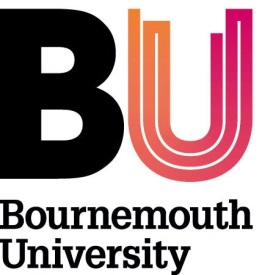 TO BE SENT TO LICENSED HEALTHCARE PROFESSIONAL <DELETE><INSERT DATE>									<INSERT ADDRESS>Medical Letter of Support for <INSERT NAME OF STUDENT/APPLICANT>The above-named person has requested permission to have an emotional  support animal living with them in their accommodation and/or be allowed to bring them on to university campus. To enable us to review this request we require a letter of support from a licensed healthcare professional so we can assess whether this request meets the requirements for such animals.We would be grateful if you could:Complete the attached 2-page formProvide, on your clinical organisation’s/practice’s official letterhead, a separate letter which sets out the following:the relevant aspects of this person’s disability (or disabilities) which relate to their need for the requested emotional support animalhow, in your clinical opinion, the requested emotional support animal will be necessary to enable this person to carry out normal day-to-day activities, andwhether this person could be supported effectively in other ways without this animal living with them.You can either return these two documents directly to us (using the contact details above) or you can provide these documents to the above-named person, who can then forward them to us.Yours faithfully,<INSERT NAME OF BU STAFF AND TEAM>Clinical recommendation formTo complete this form, you must meet all three of the following criteria:You must be a licensed healthcare professional such as a doctor, psychiatrist, psychotherapist, or counsellor, or mental health social worker.You must have recently assessed and/or treated the above-named person.You must have an ongoing role for assessing/treating/supporting the above-named person, normally in-person (rather than via online consultations). Note: A letter of support issued following a one-off interaction with the above-named person, or from an online ‘ESA mill’ (i.e., an organisation which, as one of their primary function, issues letters of support in return for a fee), will not be accepted.Do you meet all three of the above criteria?	YES / NOIn what capacity have you, or has your practice/clinical team, treated, or supported this person, and for how long?The Equality Act defines a disabled person as a person with a physical or mental impairment that has a ‘substantial’ and ‘long-term’ negative effect on that person’s ability to do normal daily activities. In this definition:‘substantial’ means more than minor or trivial – for example, if it takes much longer than it usually would take someone to complete a daily task, such as getting dressed.‘long-term’ means the impairment has lasted, or will last, a year or more.Is it your professional assessment that this person meets the above Equality Act 2010 definition of a disabled person?	YES / NOWhat kind of emotional support animal are you recommending this person requires?Would this animal be a working animal specifically trained to respond to the individual needs of this person (e.g., a guide dog, hearing dog, a dog trained specifically to respond to its owner’s health conditions etc.) or would the animal be more of a source of general support/comfort? (Please select below):The animal would be a working animal specifically trained to respond to the individual needs of this person (in the same way as a guide dog would be).The animal would be a source of more general support/comfort to this person.If this person did not have this animal living with them, would this have a significant impact on their abilities to carry out normal daily activities?	YES / NOPlease state your licensed healthcare professional’s licence/registration number:Please state your contact information, should we have further enquiries or require additional information:Please sign below to confirm that you agree with the following: I confirm that all the information I have provided in this form, and in my accompanying letter of support, is true and represents my recent, professional assessment of the support needs of this individual.Signature:Full name:Date of signature:Organisation:Appendix CEmotional Support Animal AgreementThis agreement is to be signed after a request from the student to be accommodated with an emotional support animal has been approved by the university. 
Office Use Only – Member of BU staff who meets with the student to get the signature to this Agreement:Form to be returned to: -Residential Services		Tel: +44 (0) 1202 969696			 VAT Reg No. GB 504 4921 66Executive Business Centre		Email: accommodation@bournemouth.ac.ukk  89 Holdenhurst Road		Website: www.bournemouth.ac.uk   BournemouthBH8 8EBStudent’s DetailsStudent’s DetailsFirst Name: Last Name: Student ID: Accommodation: Details of the emotional support animal approved for this student:Details of the emotional support animal approved for this student:The Student’s Responsibilities:I acknowledge I am responsible for the care of this emotional support animal, including feeding, exercise, health, safety, and cleaning of the animal, and that this includes the disposal of animal wastes and cleaning of equipment associated with the care of the animal.I will ensure I always have full control over the emotional support animal. I will ensure that the emotional support animal does not interfere with the routine activities of other residents or staff members, or cause any other difficulties for other residents or staff members – including undue noise, smells, soiling/mess, interfering with another student’s movements through the building, allergic reactions, etc.  I acknowledge that any such interference or difficulty may lead to changes being made as to how/where I am, or the animal is, accommodated, or to action being taken under the BU License agreement.   I acknowledge I am solely responsible for the welfare of the animal and that its welfare is very important.  I understand that Bournemouth University, its staff, and other students can and will accept no responsibility for the animal’s welfare.  While I understand that Bournemouth University is not responsible for the welfare of the animal, I accept that, if concerns are raised about the welfare of the animal, the University may reverse its decision to accommodate the animal or take action against me, as the animal’s owner, under the BU License agreement.I acknowledge I am responsible for the actions of the emotional support animal and may be charged to cover the costs of any damage to property that goes beyond normal wear and tear. I will not leave the emotional support animal overnight in my student accommodation, either without care or to be cared for by another student. I will ensure that the animal receives regular veterinary checks, and all required preventative treatments, including vaccinations, flea/worming tablets, etc.I am responsible for all legal requirements relating to the animal in question (e.g., liability for any injuries caused to other people, complying with animal welfare legislation, microchipping, collar, and tag requirements, etc.)I am responsible for the costs and arrangement of any insurance required for the animal (including healthcare, accident, and public liability insurance).I acknowledge that Bournemouth University reserves the right to:reverse a decision to accommodate an emotional support animal at any point, and require the immediate removal of the animal from its premisesimpose restrictions on the movements of any animaltransfer me, as the animal’s owner, to alternative accommodation if this is deemed to be necessary to manage practical issues arising from the animal’s accommodation, or in circumstances in which I have not complied with this Agreement.I will provide any information requested of me by Bournemouth University at any time in relation to this animal – including, but not restricted to, proof of the animal’s registration, up-to-date vaccinations, training record/history, information about the animal’s whereabouts, etc. This will include information required by Bournemouth University to create a Personal Emergency Evacuation Plan (PEEP), if required for me and/or the animal.I will immediately let Bournemouth University know if there has been an incident involving this animal, such as an incident in which another resident has been harmed, damage to property, and/or the escape of the animal.I will act immediately to address any and all concerns raised with me by Bournemouth University staff about my care or control of this animal.I understand that any breach of this Agreement could lead to action up to and including eviction proceedings.The Student’s Responsibilities:I acknowledge I am responsible for the care of this emotional support animal, including feeding, exercise, health, safety, and cleaning of the animal, and that this includes the disposal of animal wastes and cleaning of equipment associated with the care of the animal.I will ensure I always have full control over the emotional support animal. I will ensure that the emotional support animal does not interfere with the routine activities of other residents or staff members, or cause any other difficulties for other residents or staff members – including undue noise, smells, soiling/mess, interfering with another student’s movements through the building, allergic reactions, etc.  I acknowledge that any such interference or difficulty may lead to changes being made as to how/where I am, or the animal is, accommodated, or to action being taken under the BU License agreement.   I acknowledge I am solely responsible for the welfare of the animal and that its welfare is very important.  I understand that Bournemouth University, its staff, and other students can and will accept no responsibility for the animal’s welfare.  While I understand that Bournemouth University is not responsible for the welfare of the animal, I accept that, if concerns are raised about the welfare of the animal, the University may reverse its decision to accommodate the animal or take action against me, as the animal’s owner, under the BU License agreement.I acknowledge I am responsible for the actions of the emotional support animal and may be charged to cover the costs of any damage to property that goes beyond normal wear and tear. I will not leave the emotional support animal overnight in my student accommodation, either without care or to be cared for by another student. I will ensure that the animal receives regular veterinary checks, and all required preventative treatments, including vaccinations, flea/worming tablets, etc.I am responsible for all legal requirements relating to the animal in question (e.g., liability for any injuries caused to other people, complying with animal welfare legislation, microchipping, collar, and tag requirements, etc.)I am responsible for the costs and arrangement of any insurance required for the animal (including healthcare, accident, and public liability insurance).I acknowledge that Bournemouth University reserves the right to:reverse a decision to accommodate an emotional support animal at any point, and require the immediate removal of the animal from its premisesimpose restrictions on the movements of any animaltransfer me, as the animal’s owner, to alternative accommodation if this is deemed to be necessary to manage practical issues arising from the animal’s accommodation, or in circumstances in which I have not complied with this Agreement.I will provide any information requested of me by Bournemouth University at any time in relation to this animal – including, but not restricted to, proof of the animal’s registration, up-to-date vaccinations, training record/history, information about the animal’s whereabouts, etc. This will include information required by Bournemouth University to create a Personal Emergency Evacuation Plan (PEEP), if required for me and/or the animal.I will immediately let Bournemouth University know if there has been an incident involving this animal, such as an incident in which another resident has been harmed, damage to property, and/or the escape of the animal.I will act immediately to address any and all concerns raised with me by Bournemouth University staff about my care or control of this animal.I understand that any breach of this Agreement could lead to action up to and including eviction proceedings.By my signature below, I declare that:I have read and accept the above conditions, and I acknowledge and will abide by this Agreement in full, andI have read, and will abide by BU’s License agreementBy my signature below, I declare that:I have read and accept the above conditions, and I acknowledge and will abide by this Agreement in full, andI have read, and will abide by BU’s License agreementStudent Signature:Full name of student:  Date of signature:  Student Signature:Full name of student:  Date of signature:  Staff member’s full name:  Date:  